«16»   мая  2017г.								   	   	   № 222							«О согласовании проекта инвестиционной программы ГПКК «ЦРКК» в сфере теплоснабжения поселка Березовка Березовского района Красноярского края на 2017-2020 годы»В соответствии с Федеральным законом от 06.10.2003 № 131-ФЗ «Об общих принципах организации местного самоуправления в Российской Федерации», Федеральным законом от 27.07.2010 №190-ФЗ «О теплоснабжении», руководствуясь Уставом поселка Березовка, ПОСТАНОВЛЯЮ:1.Согласовать проект инвестиционной программы Государственного предприятия Красноярского края «Центр развития коммунального комплекса» в сфере теплоснабжения поселка Березовка Березовского района Красноярского края на 2017-2020 годы.2.Контроль за исполнением настоящего Постановления оставляю за собой.3.Постановление вступает в силу со дня, следующего за днем его официального  опубликования в газете «Пригород».И.о. главы  поселка  				       			    А.А. Кузнецов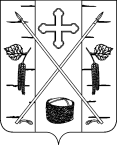 АДМИНИСТРАЦИЯ ПОСЕЛКА БЕРЕЗОВКАБЕРЕЗОВСКОГО РАЙОНА КРАСНОЯРСКОГО КРАЯПОСТАНОВЛЕНИЕп. Березовка